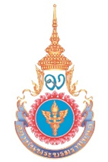 แนวปฏิบัติการดำเนินงานโครงการสัตว์ปลอดโรค คนปลอดภัย จากโรคพิษสุนัขบ้า 
ตามพระปณิธาน ศาสตราจารย์ ดร.สมเด็จพระเจ้าน้องนางเธอ เจ้าฟ้าจุฬาภรณวลัยลักษณ์ 
อัครราชกุมารี กรมพระศรีสวางควัฒน วรขัตติยราชนารีสถาบันพระบรมราชชนกกระทรวงสาธารณสุขกันยายน 2563คำนำ	ด้วยศาสตราจารย์ ดร.สมเด็จพระเจ้าน้องนางเธอ เจ้าฟ้าจุฬาภรณวลัยลักษณ์ อัครราชกุมารี 
กรมพระศรีสวางควัฒน วรขัตติยราชนารี ทรงมีพระปณิธานเจริญรอยตามเบื้องพระยุคลบาทของพระบาทสมเด็จพระบรมชนกาธิเบศร มหาภูมิพลอดุลยเดชมหาราช บรมนาถบพิตร และสมเด็จพระนางเจ้าสิริกิติ์พระบรมราชินีนาถ พระบรมราชชนนีพันปีหลวง ในการดูแลทุกข์สุขของพสกนิกรชาวไทย รวมถึงสรรพชีวิตภายใต้ร่มพระบารมีให้ได้รับความผาสุก	อาศัยอำนาจตามคำสั่งที่ 214/2559 ลงวันที่ 29 กันยายน 2559 เรื่องแต่งตั้งอนุคณะกรรมการขับเคลื่อนการดำเนินงานโครงการสัตว์ปลอดโรค คนปลอดภัย จากโรคพิษสุนัขบ้า ตามพระปณิธานศาสตราจารย์ ดร.สมเด็จพระเจ้าน้องนางเธอ เจ้าฟ้าจุฬาภรณวลัยลักษณ์ อัครราชกุมารี กรมพระศรีสวางควัฒน วรขัตติยราชนารี ซึ่งมีปลัดกระทรวงสาธารณสุข เป็นประธานคณะอนุกรรมการด้านการเฝ้าระวัง ป้องกัน ควบคุม และดูแลรักษาโรคพิษสุนัขบ้าในคน โดยอธิการบดีสถาบันพระบรมราชชนก เป็นอนุกรรมการ	เพื่อให้การดำเนินงานประสบความสำเร็จ สถาบันพระบรมราชชนก โดยกองบริการวิชาการ 
กองส่งเสริมวิชาการและคุณภาพการศึกษา กองกิจการนักศึกษาและกิจการพิเศษ ร่วมกับคณะพยาบาลศาสตร์ คณะสาธารณสุขศาสตร์และสหเวชศาสตร์ และวิทยาลัยในสังกัดทุกแห่ง ได้จัดทำโครงการสัตว์ปลอดโรค 
คนปลอดภัย จากโรคพิษสุนัขบ้า ตามพระปณิธาน ศาสตราจารย์ ดร.สมเด็จพระเจ้าน้องนางเธอ 
เจ้าฟ้าจุฬาภรณวลัยลักษณ์ อัครราชกุมารี กรมพระศรีสวางควัฒน วรขัตติยราชนารี ปี พ.ศ. 2563 – 2565 โดยมีการดำเนินงานร่วมกับหน่วยงานที่เกี่ยวข้อง และเพื่อให้เป็นแนวทางในการดำเนินงานโครงการ ฯ สถาบันพระบรมราชชนกจึงได้จัดทำแนวปฏิบัติเพื่อใช้ในการดำเนินงานโครงการสัตว์ปลอดโรค คนปลอดภัย 
จากโรคพิษสุนัขบ้า ตามพระปณิธาน ศาสตราจารย์ ดร.สมเด็จพระเจ้าน้องนางเธอ เจ้าฟ้าจุฬาภรณวลัยลักษณ์ อัครราชกุมารี กรมพระศรีสวางควัฒน วรขัตติยราชนารี ขึ้นเพื่อใช้เป็นแนวทางการดำเนินงานสำหรับวิทยาลัยในสังกัดสถาบันพระบรมราชชนกสถาบันพระบรมราชชนกกันยายน 2563สารบัญ											  หน้า	- ความเป็นมาของการดำเนินโครงการสัตว์ปลอดโรค คนปลอดภัย จากโรคพิษสุนัขบ้า 	     1          ตามพระปณิธาน ศาสตราจารย์ ดร.สมเด็จพระเจ้าน้องนางเธอ เจ้าฟ้าจุฬาภรณวลัยลักษณ์           อัครราชกุมารี กรมพระศรีสวางควัฒน วรขัตติยราชนารี พ.ศ. 2563 – 2565	- วัตถุประสงค์ของโครงการ							     2	- การดำเนินโครงการ							     	     3	- การส่งรายงานผลการดำเนินงาน							     3	- การจัดทำไวนิล เพื่อประกอบการทำกิจกรรม					     3	- สื่อสนับสนุน									     3	- การบูรณาการโรคพิษสุนัขบ้ากับการเรียนการสอน					     4	- การบูรณาการโรคพิษสุนัขบ้ากับการบริการวิชาการแก่สังคม				     71	ความเป็นมาของการดำเนินโครงการ	ศาสตราจารย์ ดร.สมเด็จพระเจ้าน้องนางเธอ เจ้าฟ้าจุฬาภรณวลัยลักษณ์ อัครราชกุมารี 
กรมพระศรีสวางควัฒน วรขัตติยราชนารี ทรงมีพระปณิธาน เจริญรอยตามเบื้องพระยุคลบาทของพระบาทสมเด็จพระบรมชนกาธิเบศร มหาภูมิพลอดุลยเดชมหาราช บรมนาถบพิตร และสมเด็จพระนางเจ้าสิริกิติ์ พระบรมราชินีนาถ พระบรมราชชนนีพันปีหลวง ในการดูแลทุกข์สุขของพสกนิกรชาวไทย รวมถึงสรรพชีวิตภายใต้ร่มพระบารมีให้ได้รับความผาสุก ตราบจนทุกวันนี้ และขออัญเชิญพระกระแสรับสั่งเมื่อครั้ง
เสด็จทอดพระเนตร การดำเนินงานของศูนย์ดูแลสุนัขจรจัดของกองทัพเรือ ณ อำเภอสัตหีบ จังหวัดชลบุรี 
เมื่อวันที่ 30 เมษายน ๒๕๕๙ ว่า "ทรงห่วงใยปัญหาโรคพิษสุนัขบ้าที่เป็นปัญหาสำคัญของชาติ" และทรงมี
พระประสงค์ให้โรคพิษสุนัขบ้าหมดไปจากประเทศ โดยต้องค่อยเป็นค่อยไป สัตวแพทย์ควรมีบทบาทในการช่วยดำเนินการ	รัฐบาลได้น้อมรับใส่เกล้าฯ สนองพระปณิธาน และ ฯพณฯ นายกรัฐมนตรี ได้มีคำสั่งที่ ๒๑๔/๒๕๕๙ ลงวันที่ 29 กันยายน 2559 แต่งตั้งคณะกรรมการขับเคลื่อนการดำเนินโครงการสัตว์ปลอดโรค คนปลอดภัย จากโรคพิษสุนัขบ้า ตามพระปณิธาน ศาสตราจารย์ ดร.สมเด็จพระเจ้าลูกเธอ เจ้าฟ้าจุฬาภรณวลัยลักษณ์ 
อัครราชกุมารี และทรงมีพระกรุณาธิคุณรับเป็นประธานกรรมการ ฯ พร้อมพระเจ้าหลานเธอ พระองค์เจ้าศิริภาจุฑาภรณ์ ทรงรับเป็นรองประธาน ฯ เพื่อให้การขับเคลื่อนโครงการ ฯ เห็นผลเป็นรูปธรรม โดยมีองค์ประกอบ
ของคณะกรรมการจากสำนักนายกรัฐมนตรี กระทรวงสาธารณสุข กระทรวงเกษตรและสหกรณ์ กระทรวงมหาดไทย และกรม กอง ต่าง ๆ ที่เกี่ยวข้อง เพื่อเป็นการน้อมเกล้าจารึกพระเกียรติคุณที่ทรงมีต่อพสกนิกรชาวไทย และสรรพชีวิตเนื่องในโอกาสวันมหามงคลเฉลิมพระชนมพรรษา ๖o พรรษา 
ของศาสตราจารย์ ดร.สมเด็จพระเจ้าน้องนางเธอ เจ้าฟ้าจุฬาภรณวลัยลักษณ์ อัครราชกุมารี กรมพระศรีสวางควัฒน วรขัตติยราชนารี เมื่อวันที่ ๔ กรกฎาคม ๒๕๖๐ รัฐบาลเห็นสมควรดำเนินการโครงการสัตว์ปลอดโรค 
คนปลอดภัย จากโรคพิษสุนัขบ้า ตามพระปณิธานศาสตราจารย์ ดร.สมเด็จพระเจ้าน้องนางเธอ 
เจ้าฟ้าจุฬาภรณวลัยลักษณ์ อัครราชกุมารี กรมพระศรีสวางควัฒน วรขัตติยราชนารี เป็นการเผยเพร่พระเกียรติคุณให้ปรากฏสืบไป	เพื่อให้การดำเนินโครงการ ฯ เห็นผลเป็นรูปธรรม รัฐบาลจึงอาศัยอำนาจตามความในมาตรา 11 (6) แห่งพระราชบัญญัติระเบียบบริหารราชการแผ่นดิน พ.ศ. ๒๕๓๔ และที่แก้ไขเพิ่มเติม แต่งตั้งคณะกรรมการขับเคลื่อนการดำเนินโครงการสัตว์ปลอดโรค คนปลอดภัย จากโรคพิษสุนัขบ้า ตามพระปณิธาน ดร.สมเด็จ
พระเจ้าน้องนางเธอ เจ้าฟ้าจุฬาภรณวลัยลักษณ์ อัครราชกุมารี กรมพระศรีสวางควัฒน วรขัตติยราชนารี 
ซึ่งมีปลัดกระทรวงสาธารณสุขเป็นกรรมการ และอาศัยอำนาจตามคำสั่งสำนักนายกรัฐมนตรี ที่ ๒๑๔/2๕๕๙ 
ลงวันที่ ๒๙ กันยายน พ.ศ. ๒๕5๙ แต่งตั้งคณะอนุกรรมการขับเคลื่อนการดำเนินโครงการสัตว์ปลอดโรค 
คนปลอดภัย จากโรคพิษสุนัขบ้า ตามพระปณิธานศาสตราจารย์ ดร.สมเด็จพระเจ้าน้องนางเธอ 
เจ้าฟ้าจุฬาภรณวลัยลักษณ์ อัครราชกุมารี กรมพระศรีสวางควัฒน วรขัตติยราชนารี พร้อมทั้งจัดทำยุทธศาสตร์การดำเนินโครงการดังกล่าวโดยกระทรวงสาธารณสุขดำเนินการขับเคลื่อนยุทธศาสตร์ที่ ๓ ด้านการเฝ้าระวังป้องกันควบคุมโรค และดูแลรักษาโรคในคน2	อธิการบดีสถาบันพระบรมราชชนก กระทรวงสาธารณสุข เป็นอนุกรรมการของคณะอนุกรรมการ
ด้านการเฝ้าระวัง ป้องกัน ควบคุม และดูแลรักษาโรคพิษสุนัขบ้าในคน ตามคำสั่ง ที่ 1/2559 ลงวันที่ 4 ธันวาคม 2559 เรื่องแต่งตั้งคณะอนุกรรมการขับเคลื่อนการดำเนินโครงการสัตว์ปลอดโรค คนปลอดภัย จากโรคพิษสุนัขบ้า ตามพระปณิธานศาสตราจารย์ ดร.สมเด็จพระเจ้าลูกเธอ เจ้าฟ้าจุฬาภรณวลัยลักษณ์ อัครราชกุมารี สถาบันพระบรมราชชนก รับผิดชอบการดำเนินงานตามแผนบูรณาการโครงการสัตว์ปลอดโรค คนปลอดภัย จากโรคพิษสุนัขบ้า ตามพระปณิธานศาสตราจารย์ ดร.สมเด็จพระเจ้าน้องนางเธอ จ้าฟ้าจุฬาภรณวลัยลักษณ์ อัครราชกุมารี กรมพระศรีสวางควัฒน วรขัตติยรชนารี ซึ่งมีทิศทางการดำเนินงานป้องกันควบคุมโรคพิษสุนัขบ้า ในปี 2๕๖๓ - ๒๕๖๘ ในกลยุทธ์ที่ ๒กลยุทธ์การป้องกันโรคพิษสุนัขบ้าในคน โดยมีกิจกรรม 2 กิจกรรม คือ การบูรณาการในการเรียนการสอน และการให้บริการสัตว์ปลอดโรคคนปลอดภัยในชุมชน โดยมีตัวชี้วัด 2 ตัวชี้วัดคือ 1. ร้อยละของวิทยาลัยที่มีการนำเนื้อหาเกี่ยวกับสัตว์ปลอดโรคคนปลอดภัยไปบูรณาการในรายวิชาที่เกี่ยวข้อง 2. จำนวนวิทยาลัยที่มีโครงการบริการวิชาการแก่สังคมเพื่อสัตว์ปลอดโรคคนปลอดภัยในชุมชน	สถาบันพระบรมราชชนก มีหน้าที่ในการผลิตบัณฑิตและพัฒนาบุคลากรให้สอดคล้องกับแนวนโยบายแห่งรัฐ เพื่อให้มีความรู้ ความสมารถทางวิชาการและทักษะในวิชาชีพ ให้บริการวิชาการแก่สังคม โดยเน้น
ความร่วมมือกับชุมชน ตามมาตรา ๘ (๑) และ (๕) แห่งพระราชบัญญัติสถาบันพระบรมราชชนก พ.ศ. ๒๕๖๒ กองบริการวิชาการ จึงได้จัดทำโครงการสัตว์ปลอดโรค คนปลอดภัย จากโรคพิษสุนัขบ้า ตามพระปณิธานศาสตราจารย์ ดร.สมเด็จพระเจ้าน้องนางเธอ เจ้าฟ้าจุฬาภรณวลัยลักษณ์ อัครราชกุมารี กรมพระศรีสวางควัฒน วรขัตติยราชนารี ปี พ.ศ. ๒5๖๓ - 2565 โดยมีกองบริการวิชาการ กองส่งเสริมวิชาการและคุณภาพการศึกษา กองกิจการนักศึกษาและกิจการพิเศษ คณะพยาบาลศาสตร์ คณะสาธารณสุขศาสตร์และสหเวชศาสตร์ วิทยาลัยในสังกัดสถาบันพระบรมราชชนก และภาคีเครือข่ายจากกระทรวงมหาดไทย กรมควบคุมโรค 
กรมสนับสนุนบริการสุขภาพ กรมปศุสัตว์ กระทรวงเกษตรและสหกรณ์ กรมการปกครองส่วนท้องถิ่น 
สมาคมสันนิบาตเทศบาลแห่งประเทศไทย สำนักงานสาธารณสุขจังหวัด คณะสัตวแพทยศาสตร์ มหาวิทยลัยเกษตรศาสตร์ ผู้เชี่ยวชาญที่เกี่ยวข้องในพื้นที่ และผู้เชี่ยวชาญโรคพิษสุนัขบ้าจากทุกหน่วยงาน ร่วมกันดำเนินการให้ความรู้เรื่องโรคพิษสุนัขบ้าสำหรับสถานศึกษาและชุมชน มีกิจกรรมการบูรณาการ การเรียน
การสอนและการบริการวิชาการแก่สังคม และชุมชนเพื่อสัตว์ปลอดโรค คนปลอดภัยจากโรคพิษสุนัขบ้า 
และการให้ความรู้เรื่องโรคพิษสุนัขบ้าสำหรับประชาชนในชุมชน โดยเน้นชุมชนที่เป็นชุมชนเป้าหมายของวิทยาลัยที่เป็นพื้นที่เสี่ยง และเป็นพื้นที่เฝ้าระวังโรคพิษสุนัขบ้า เพื่อให้บรรลุวัตถุประสงค์ของโครงการสนองพระปณิธานในการกำจัดโรคพิษสุนัขบ้าให้หมดไปจากประเทศไทยวัตถุประสงค์ของโครงการ	๑. เพื่อพัฒนาศักยภาพประชาชนในพื้นที่เป้าหมาย พื้นที่เสี่ยง และพื้นที่เฝ้าระวัง มีความรู้ความเข้าใจในการเลี้ยงสุนัข ลดความเสี่ยงต่อการเกิดโรคพิษสุนัขบ้าทั้งในคนและสัตว์ กระตุ้นให้ประชาชนตื่นตัวต่อการควบคุมโรคพิษสุนัขบ้า และป้องกันควบคุมโรคพิษสุนัขบ้า	๒. เพื่อพัฒนาศักยภาพอาจารย์ บุคลากร และนักศึกษาในหน่วยงานสังกัดสถาบันพระบรมราชชนก 
ให้มีความรู้ ความเข้าใจ และป้องกันควบคุมโรคพิษสุนัขบ้าที่ทันสมัย3	๓. เพื่อให้บริการทางวิชาการแก่ประชาชนและบุคลากร เกี่ยวกับ โรคพิษสุนัขบ้าแก่ชุมชนพื้นที่เป้าหมายของวิทยาลัยในสังกัดสถาบันพระบรมราชชนก	๔. เพื่อให้เกิดเครือข่ายความร่วมมือกับหน่วยงานภายในและภายนอกเพื่อให้บริการวิชาการแก่สังคมในการพัฒนาชุมชนให้มีความเข้มแข็งปลอดภัยจากโรคพิษสุนัขบ้าอย่างยั่งยืนการดำเนินโครงการ	1. การประชาสัมพันธ์โครงการ สถาบันพระบรมราชชนก ได้ดำเนินการประชาสัมพันธ์โครงการสัตว์ปลอดโรค คนปลอดภัย จากโรคพิษสุนัขบ้า ตามพระปณิธาน ศาสตราจารย์ ดร.สมเด็จพระเจ้าน้องนางเธอ เจ้าฟ้าจุฬาภรณวลัยลักษณ์ อัครราชกุมารี กรมพระศรีสวางควัฒน วรขัตติยราชนารี พ.ศ. 2563 – 2565 ผ่านเว็ปไซต์ ของสถาบันพระบรมราชชนก	2. วิทยาลัยกำหนดกรอบเวลาในการดำเนินงานแต่ละกิจกรรมของวิทยาลัยผ่านเว็ปไซต์ของสถาบันพระบรมราชชนก www.pi.ac.th	3. วิทยาลัยนำภาพกิจกรรมที่ไปดำเนินการกับชุมชนเป้าหมาย หรือ บูรณาการโรคพิษสุนัขบ้ากับการเรียนการสอน ประชาสัมพันธ์ผ่านเว็ปไซต์ของสถาบันพระบรมราชชนก www.pi.ac.th การส่งรายงานผลการดำเนินงาน	วิทยาลัยส่งรายงานผลการดำเนินงานโครงการสัตว์ปลอดโรค คนปลอดภัย จากโรคพิษสุนัขบ้า 
ตามพระปณิธาน ศาสตราจารย์ ดร.สมเด็จพระเจ้าน้องนางเธอ เจ้าฟ้าจุฬาภรณวลัยลักษณ์ อัครราชกุมารี 
กรมพระศรีสวางควัฒน วรขัตติยราชนารี ภายหลังการดำเนินกิจกรรมสิ้นสุดได้ที่เว็ปไซต์ของสถาบันพระบรมราชชนก www.pi.ac.th ในประเด็น		1. การเพิ่มสาระรายวิชาที่ทันสมัย เรื่องโรคพิษสุนัขบ้า		2. การจัดการเรียนการสอนที่มีการบูรณาการกับภารกิจอื่น		3. การบริการวิชาการแก่สังคมและชุมชนการจัดทำไวนิลเพื่อประกอบการทำกิจกรรม	กรณีที่วิทยาลัยต้องการจัดทำป้ายไวนิล เพื่อประกอบการทำกิจกรรมในชุมชนเป้าหมาย ขอความร่วมมือวิทยาลัยระบุชื่อโครงการสัตว์ปลอดโรค คนปลอดภัย จากโรคพิษสุนัขบ้า ตามพระปณิธาน ศาสตราจารย์ ดร.สมเด็จพระเจ้าน้องนางเธอ เจ้าฟ้าจุฬาภรณวลัยลักษณ์ อัครราชกุมารี กรมพระศรีสวางควัฒน วรขัตติยราชนารี พร้อมมีโลโก้ของสถาบันพระบรมราชชนกสื่อสนับสนุน	อาจารย์สามารถขอสื่อสำหรับใช้ในการให้บริการวิชาการแก่สังคม เช่น โปสเตอร์ “โรคพิษสุนัขบ้า” คู่มือประชาชนคนเลี้ยงสุนัข คาถา 5 ย กันสุนัขกัด ฯลฯ ได้ที่กลุ่มโรคติดต่อระหว่างสัตว์และคน 
สำนักโรคติดต่อทั่วไป กรมควบคุมโรค	หรือ Dowload คู่มือความรู้สำหรับนักเรียนและประชาชนเรื่อง “โรคพิษสุนัขบ้า และโรคระหว่างสัตว์และคน” ของกรมควบคุมโรคได้ที่ www.ddccenter.ddc.moph.go.th	หรือ Clip VDO รู้ทันป้องกันได้ปลอดภัยจากโรคพิษสุนัขบ้า ได้ที่ www.youtube.com4การเพิ่มสาระรายวิชาที่ทันสมัยเรื่องโรคพิษสุนัขบ้า 	กิจกรรม				  ช่วงเวลาดำเนินการ			   ผู้รับผิดชอบ1. พิจารณารายวิชาที่เพิ่มสาระ		       ก่อนเปิด				คณะกรรมการบริหารที่ทันสมัยเรื่องโรคพิษสุนัขบ้า        	    ภาคการศึกษา			หลักสูตร2. เพิ่มสาระในรายวิชาที่กำหนด		       ก่อนเปิด				อาจารย์ผู้รับผิดชอบ(ม.ค.อ.3)				    ภาคการศึกษา			และอาจารย์ผู้สอน3. เขียนแผนการสอน			       ก่อนเปิด				อาจารย์ผู้รับผิดชอบ					    ภาคการศึกษา			และอาจารย์ผู้สอน4. จัดการเรียนการสอนตาม		ระหว่างภาคการศึกษา			อาจารย์ผู้รับผิดชอบม.ค.อ.3								          		และอาจารย์ผู้สอน5. ติดตามประเมินผลการเรียน	      	      กลางภาค				อาจารย์ผู้รับผิดชอบการสอน					   หรือปลายภาค		 		และอาจารย์ผู้สอน6. รายงานผลการดำเนินงาน		  หลังสิ้นสุดการเรียน			ผู้เกี่ยวข้อง/แก่สถาบันพระบรมราชชนกตามแบบ	        การสอน				อาจารย์ผู้รับผิดชอบรายงาน การเพิ่มสาระรายวิชาที่ทันสมัยเรื่องโรคพิษสุนัขบ้า5การจัดการเรียนการสอนที่มีการบูรณาการกับภาระกิจอื่น	กิจกรรม			           ช่วงเวลาดำเนินการ			   ผู้รับผิดชอบ1. พิจารณารายวิชาที่สามารถ		    ก่อนเปิดภาค				คณะกรรมการบริหารบูรณาการกับภารกิจอื่นได้			     การศึกษา				หลักสูตรในประเด็น โรคพิษสุนัขบ้าสัตว์ปลอดโรค คนปลอดภัยจากโรคพิษสุนัขบ้า2. จัดทำรายละเอียด			    ก่อนเปิดภาค				อาจารย์ผู้รับผิดชอบของรายวิชา (ม.ค.อ.3)			      การศึกษา				และอาจารย์ผู้สอน3. จัดทำโครงการบริการวิชาการ		     ระหว่างภาค				อาจารย์ผู้รับผิดชอบแก่สังคม ที่บูรณาการกับการเรียน		      การศึกษา				และอาจารย์ผู้สอนการสอน4. จัดการเรียนการสอน			    ระหว่างภาคการศึกษา			อาจารย์ผู้รับผิดชอบที่มีการบูรณาการ									และอาจารย์ผู้สอน5. ติดตามประเมินผลการเรียนการสอน	    กลางภาคหรือ			อาจารย์ผู้รับผิดชอบและประเมินผลการบูรณาการ		      ปลายภาค				และอาจารย์ผู้สอน6. รายงานผลการดำเนินงานแก่		    หลังสิ้นสุดการเรียน			ผู้เกี่ยวข้อง/สถาบันพระบรมราชชนก ตามแบบรายงาน	         การสอน				อาจารย์ผู้รับผิดชอบการจัดการเรียนการสอนที่มีการบูรณาการกับภารกิจอื่น6แบบรายงานการเพิ่มสาระรายวิชาที่ทันสมัยเรื่องโรคพิษสุนัขบ้า1. ชื่อ-สกุล ผู้รายงาน2. สถานะของผู้รายงานที่เกี่ยวข้องกับรายวิชาที่เพิ่มสาระที่ทันสมัยเรื่องพิษสุนัขบ้า3. รายวิชาที่เพิ่มสาระที่ทันสมัยเรื่องโรคพิษสุนัขบ้า / ที่บูรณาการกับภารกิจอื่น4. หลักสูตร5. ปีการศึกษาที่มีการเรียนการสอนสำหรับรายวิชานี้6. รายชื่อคณาจารย์ที่สอน7. นักศึกษาชั้นปีที่ ..... จำนวนนักศึกษาที่ผ่านการเรียนการสอนในรายวิชานี้..........คน8. ผลที่เกิดขึ้นกับนักศึกษาแบบรายงานการจัดการเรียนการสอนที่มีการบูรณาการกับภารกิจอื่น1. ชื่อ-สกุล ผู้รายงาน2. สถานะของผู้รายงานที่เกี่ยวข้องกับการจัดการเรียนการสอน ที่มีการบูรณาการกับภารกิจอื่น3. รายวิชาที่มีการบูรณาการกับภารกิจอื่น4. ภารกิจที่บูรณาการ5. หลักสูตร6. ปีการศึกษาที่มีการเรียนการสอนสำหรับรายวิชานี้7. นักศึกษาชั้นปีที่.......8. รายชื่อคณาจารย์ที่สอน9. จำนวนนักศึกษาที่ผ่านการเรียนการสอนในรายวิชานี้.....คน10. ผลที่เกิดขึ้นกับนักศึกษา อาจารย์ และชุมชน71. วิทยาลัยประชุมร่วมกับชุมชนเป้าหมายเพื่อศึกษาสภาพปัญหาโรคพิษสุนัขบ้า ในชุมชน (ซึ่งควรเป็นปัญหาของชุมชนในอันดับที่ 1 – 5)*2. จัดทำโครงการเพื่อดำเนินการสัตว์ปลอดโรคคนปลอดภัยจากโรคพิษสุนัขบ้า3. จัดทำแผนการให้บริการเพื่อแก้ไขปัญหาโรคพิษสุนัขบ้าในชุมชนร่วมกับชุมชนและหน่วยงานที่เกี่ยวข้อง /ผู้เกี่ยวข้อง เช่น ปศุสัตว์ อบต/อปท อสม กำนัน ผู้ใหญ่บ้าน ฯลฯ4. ให้บริการเพื่อแก้ไขปัญหาโรคพิษสุนัขบ้าในชุมชนตามแผนที่วางไว้และควรมีหน่วยงานที่เกี่ยวข้องข้องร่วมดำเนินกิจกรรมร่วมด้วยเพื่อให้เกิดความยั่งยืน5. ติดตามการแก้ไขปัญหาโรคพิษสุนัขบ้าในชุมชนเป้าหมายเป็นระยะเพื่อให้คำปรึกษา / กระตุ้นให้เกิดการดำเนินงานที่ต่อเนื่อง6. ประเมินผลการดำเนินงานตามโครงการ ตามแบบรายงานผล การให้บริการวิชาการแก่สังคม8*หมายเหตุ	1. กรณีชุมชนเป้าหมายของวิทยาลัยไม่มีปัญหาเรื่องโรคพิษสุนัขบ้าสามารถ เลือกทำพื้นที่อื่นหรือ
เข้าร่วมกับพื้นที่ที่ สบช.เลือกเป็นพื้นที่ที่จะเข้าร่วมดำเนินการโดยประสานกับวิทยาลัยในพื้นที่โดยรวมงบประมาณ อาจารย์ และนักศึกษาเพื่อร่วมกันดำเนินโครงการ และส่งแบบรายงานผลการดำเนินโครงการ รวมทั้งโครงการเพียงชุดเดียวแต่มีเจ้าภาพหลายคน	2. พื้นที่ที่สถาบันพระบรมราชชนก เลือกเป็นพื้นที่ที่จะเข้าร่วมดำเนินการ เป็นแทนของเครือข่าย ดังนี้		1. วิทยาลัยพยาบาลบรมราชชนนี นครศรีธรรมราช		2. วิทยาลัยบรมพยาบาลบรมราชชนนี ชลบุรี และวิทยาลัยการสาธารณสุขสิรินธร จังหวัดชลบุรี		3. วิทยาลัยพยาบาลบรมราชชนนีสรรพสิทธิประสงค์และวิทยาลัยการสาธารณสุขสิรินธร จังหวัดอุบลราชธานี		4. วิทยาลัยพยาบาลพระจอมเกล้า จังหวัดเพชรบุรี		5. วิทยาลัยพยาบาลบรมราชชนนี พะเยา	3. กรณีพื้นที่ ที่เป็นตัวแทนของเครือข่าย 5 ภาค มีวิทยาลัยพยาบาลและวิทยาลัยการสาธารณสุข
อยู่ด้วยกันสามารถดำเนินกิจกรรมร่วมกันได้โดยรวมงบประมาณ อาจารย์ และนักศึกษาเพื่อร่วมกันดำเนินการได้ หรือจะทำในชุมชนเป้าหมายของตนเองก็ได้ แต่ต้องมีอาจารย์และนักศึกษาจากทั้งสองวิทยาลัยร่วมในกิจกรรมที่วิทยาลัยดำเนินการ9แบบรายงานสรุปผลการเพิ่มสาระรายวิชาที่ทันสมัยวิทยาลัย.......................................................................................................................................................หลักสูตร.......................................................................................................................................................ชื่อวิชาที่เพิ่มสาระรายวิชา...........................................................................................................................นักศึกษาชั้นปีที่ .....................ภาคการศึกษา..................................ปีการศึกษา............................................ผลที่ได้รับ.........................................................................................................................................................................................................................................................................................................................................................................................................................................................................................................................……………………………………………………………..(....................................................................)ผู้รายงาน........................................................ตำแหน่ง.........................................................10แบบรายงานผลการให้บริการวิชาการแก่สังคม เกี่ยวกับโครงการสัตว์ปลอดโรค คนปลอดภัย จากโรคพิษสุนัขบ้า ตามพระปณิธานศาสตราจารย์ ดร.สมเด็จพระเจ้าน้องนางเธอ เจ้าฟ้าจุฬาภรณวลัยลักษณ์ อัครราชกุมารี กรมพระศรีสวางควัฒน วรขัตติยราชนารี1. ชื่อ-สกุล ผู้รายงาน2. สถานะผู้รายงานที่เกี่ยวข้องกับการบริการวิชาการแก่สังคม3. ชื่อโครงการที่ให้บริการวิชาการ4. ปัญหาของชุมชนที่เกี่ยวข้องกับโรคพิษสุนัขบ้า(อธิบายโดยสรุป)5. วัน/เดือน/ปี ที่ดำเนินกิจกรรม6. หน่วยงานที่เข้าร่วมดำเนินการ7. จำนวนอาจารย์ที่เข้าร่วมดำเนินการ (ขอให้แนบรายชื่อ - สกุล และสถานที่ปฏิบัติงานตามแบบฟอร์ม)8. จำนวนนักศึกษาที่เข้าร่วมดำเนินการ นักศึกษาหลักสูตร..........................	ชั้นปีที่ ..................จำนวน.....................คน	ชั้นปีที่ ..................จำนวน.....................คน	ชั้นปีที่ ..................จำนวน.....................คน	ชั้นปีที่ ..................จำนวน.....................คนกรณีมีนักศึกษามากกว่า 1 หลักสูตร พิมพ์เพิ่มได้9. จำนวนประชาชนในชุมชนที่เข้าร่วมดำเนินการ.................คน10. ผลการดำเนินงานตามโครงการ (อธิบายโดยสรุป)11. หมายเหตุ กรุณาแนบโครงการของวิทยาลัยร่วมด้วย11แบบฟอร์มรายงานคณาจารย์ที่เข้าร่วมดำเนินโครงการสัตว์ปลอดโรค คนปลอดภัย จากโรคพิษสุนัขบ้า 
ตามพระปณิธานศาสตราจารย์ ดร.สมเด็จพระเจ้าน้องนางเธอ เจ้าฟ้าจุฬาภรณวลัยลักษณ์ 
อัครราชกุมารี กรมพระศรีสวางควัฒน วรขัตติยราชนารีโครงการ................................................................................................................สถานที่ดำเนินการ.................................................................................................วัน เดือน ปี ..........................................................................................................หัวข้อเนื้อหาวิธีการสอนวิธีการประเมินผลหน่วยที่...................เรื่อง........................หัวข้อย่อย:โรคพิษสุนัขบ้าลำดับชื่อ-สกุลสถานที่ปฏิบัติงาน